APSTIPRINĀTS Biedrības „Latvijas Petanka Sporta federācija” 2019. gada 30. martā biedru kopsapulcē, protokols Nr. 2Biedrības „Latvijas Petankas Sporta Federācijas”Latvijas Čempionāta petankas disciplīnasTIR nolikums 2019Sacensības rīko LPSF. Tās organizē:Norises vieta: Rīga, LucavsalaDatums un laiks: 2019. gada 14. jūlijs, plkst. 14:00Sacensību dalībnieki LPSF licencētie spēlētāji vīrieši, sievietes un jaunieši līdz 17 gadiem veic mērķa izsišanu (5 figūras) atbilstoši CEP izstrādātajam reglamentam (www.cep-petanque.com).Izspēļu kārtība sievietēm un vīriešiem:●Pirmajā kārtā piedalās visi dalībnieki.Pirms turnīra notiek izloze un dalībnieku secība notiek pirmajam metot, nākošam gatavojoties un aiznākošam jāliek figūras. Divi labāko rezultātu uzrādītāji pēc pirmās kārtas automātiski iekļūst ¼ finālā (TOP 8), kā pirmo divu vietu ieguvēji.●Otrajā kārtā sacensības turpina pirmās kārtas 3-20 dalībnieku, kuri uzrādījuši labākos rezultātus. Otrās kārtas rezultātus summē kopā ar pirmās kārtas rezultātiem. ●Trešajā kārtā iekļūst divi no pirmās kārtas un seši labāko rezultātu īpašnieki, kurus nosaka pēc punktu summas abās kārtās.trešā kārtā jeb ¼ finālā spēlē 1.-8. (A),2.-7. (B),3.-6. (C),4.-5. (D).Sākot ar trešo kārtu, spēlētāji katru metienu veic viens pēc otra.●ceturtajā kārtā pusfināli: uzvarētāji A-D un B-C. Turnīra 5.-8. vietu nosaka pēc gūto punktu summas pirmajā un otrajā kārtā.●piektajā kārtā notiek tikai FINĀLS,un tie pusfinālisti, kas netika finālā,abi ir izcīnījuši 3. vietu.Sievietes un vīrieši tiek vērtēti vienā grupā, ja atsevišķi dalībnieku skaits ir mazāks vai vienāds ar 6.Izspēļu kārtība jauniešiem:Sacensību dalībai TIR disciplīnā jauniešiem klubs drīkst pieteikt LČ spēlējušu jaunieti līdz 17 gadiem ieskaitot.Pirmajā kārtā piedalās visi dalībnieki. Labākā rezultāta īpašnieks iekļūst pusfinālā.Otrajā kārtā piedalās 5 vai mazāk, kuri uzrādīja summā labākos rezultātus, ja dalībnieku skaits ir mazāks vai vienāds ar 8. Ja dalībnieku skaits ir >8, tad sacensības turpina 3/4 dalībnieku, kuri uzrādījuši labākos rezultātus, taču ne vairāk kā 18 dalībnieki.(Piemērs: pirmajā kārtā spēlēja 28 cilvēki, tad otrajā kārtā iekļūst 28*3/4=21, tas ir 18 dalībnieki.Piemērs: pirmajā kārtā spēlēja 14 cilvēki, tad otrajā kārtā iekļūst 14*3/4=10,5 , tas ir 11 dalībnieki)Trešajā kārtā piedalās četri labākie pusfinālisti, spēlējot 1.-4. un 2.-3. Trešajā kārtā iekļūst arī trīs labāko rezultātu īpašnieki, kurus nosaka pēc viņu augstākā rezultāta kādā no abām kārtām.Ceturtajā kārtā fināls.Vienādu punktu summas gadījumā augstāku vietu ieņem tas, kuram vairāk iegūtie 5 punkti, tad 3 punkti. Ja tas izšķir pirmās kārtas rezultātu, tad skatās tikai pirmo kārtu, ja izšķir rezultātus pēc otrās kārtas, tad abu kārtu iegūtos 5.punktus, tad 3 punktu,  ja  arī šis rādītājs ir vienāds, tad spēlētāji,metot viens pēc otra, uzvarētāja noskaidrošanai izmet četrus metienus no 6,5m ,7,5m , 8,5m , un 9,5m pa pirmo figūru.Tiesneša lēmums par rezultāta vērtējumu ir negrozāms. Klubu pieteikumi janosūta uz LPSF e-pastu 7 dienas pirms turnīra.LČ medaļas saņem pirmās, otrās un divi trešo vietu ieguvēji.Sacensību galvenais tiesnesis:Sacensību tiesneši: četri vai vairāk cilvēki; Sekretariāts: divi cilvēki.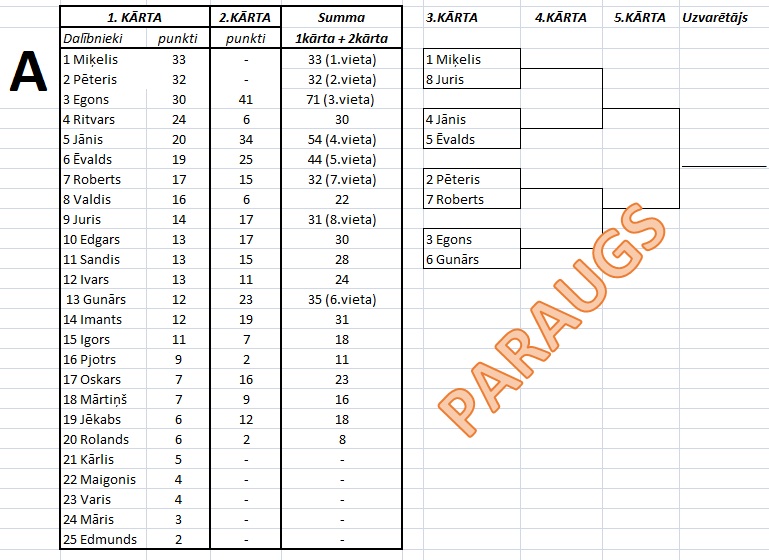 